Straight Bill of LadingOriginal – Not Negotiable                                                                                          Date: 01/01/2011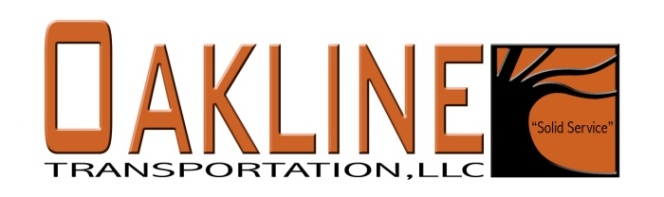 
9101 Sorensen Ave
Santa Fe Springs, CA  90670
Phone 562-941-0400Fax 562-941-0440
9101 Sorensen Ave
Santa Fe Springs, CA  90670
Phone 562-941-0400Fax 562-941-0440
9101 Sorensen Ave
Santa Fe Springs, CA  90670
Phone 562-941-0400Fax 562-941-0440
9101 Sorensen Ave
Santa Fe Springs, CA  90670
Phone 562-941-0400Fax 562-941-0440
9101 Sorensen Ave
Santa Fe Springs, CA  90670
Phone 562-941-0400Fax 562-941-0440
9101 Sorensen Ave
Santa Fe Springs, CA  90670
Phone 562-941-0400Fax 562-941-0440
9101 Sorensen Ave
Santa Fe Springs, CA  90670
Phone 562-941-0400Fax 562-941-0440
9101 Sorensen Ave
Santa Fe Springs, CA  90670
Phone 562-941-0400Fax 562-941-0440SHIP FROMSHIP FROMSHIP FROMSHIP FROMSHIP FROMSHIP FROMSHIP FROMSHIP FROMSHIP FROMSHIP FROMSHIP FROMSHIP FROMSHIP FROMSHIP FROMSHIP FROMName:                  Name:                  Name:                  Name:                  Name:                  Name:                  Name:                  Name:                  Name:                  Name:                  Name:                  Name:                  Name:                  Name:                  Name:                  Bill of Lading Number: Bill of Lading Number: Bill of Lading Number: Bill of Lading Number: Bill of Lading Number: Bill of Lading Number: Bill of Lading Number: Bill of Lading Number: Bill of Lading Number: Bill of Lading Number: Bill of Lading Number: Bill of Lading Number: Address:                  Address:                  Address:                  Address:                  Address:                  Address:                  Address:                  Address:                  Address:                  Address:                  Address:                  Address:                  Address:                  Address:                  Address:                  P.O. Number: P.O. Number: P.O. Number: P.O. Number: P.O. Number: P.O. Number: P.O. Number: P.O. Number: P.O. Number: P.O. Number: P.O. Number: P.O. Number: City/State/Zip:          City/State/Zip:          City/State/Zip:          City/State/Zip:          City/State/Zip:          City/State/Zip:          City/State/Zip:          City/State/Zip:          City/State/Zip:          City/State/Zip:          City/State/Zip:          City/State/Zip:          City/State/Zip:          City/State/Zip:          City/State/Zip:          S.O. Number: S.O. Number: S.O. Number: S.O. Number: S.O. Number: S.O. Number: S.O. Number: S.O. Number: S.O. Number: S.O. Number: S.O. Number: S.O. Number: SID#:                    SID#:                    SID#:                    SID#:                    SID#:                    SID#:                    SID#:                    SID#:                    SID#:                    SID#:                    SID#:                    SID#:                    FOB: FOB: FOB: Reference Number:  Reference Number:  Reference Number:  Reference Number:  Reference Number:  Reference Number:  Reference Number:  Reference Number:  Reference Number:  Reference Number:  Reference Number:  Reference Number:  SHIP TOSHIP TOSHIP TOSHIP TOSHIP TOSHIP TOSHIP TOSHIP TOSHIP TOSHIP TOSHIP TOSHIP TOSHIP TOSHIP TOSHIP TOCARRIER NAME:   CARRIER NAME:   CARRIER NAME:   CARRIER NAME:   CARRIER NAME:   CARRIER NAME:   CARRIER NAME:   CARRIER NAME:   CARRIER NAME:   CARRIER NAME:   CARRIER NAME:   CARRIER NAME:   Name Name Name Name Name Name Name Name ________ ________ ________ ________ ________ ________ ________ Trailer number:Trailer number:Trailer number:Trailer number:Trailer number:Trailer number:Trailer number:Trailer number:Trailer number:Trailer number:Trailer number:Trailer number:Address:          Address:          Address:          Address:          Address:          Address:          Address:          Address:          Address:          Address:          Address:          Address:          Address:          Address:          Address:          Seal number(s):Seal number(s):Seal number(s):Seal number(s):Seal number(s):Seal number(s):Seal number(s):Seal number(s):Seal number(s):Seal number(s):Seal number(s):Seal number(s):City/State/Zip:   City/State/Zip:   City/State/Zip:   City/State/Zip:   City/State/Zip:   City/State/Zip:   City/State/Zip:   City/State/Zip:   City/State/Zip:   City/State/Zip:   City/State/Zip:   City/State/Zip:   City/State/Zip:   City/State/Zip:   City/State/Zip:   SCAC:SCAC:SCAC:SCAC:SCAC:SCAC:SCAC:SCAC:SCAC:SCAC:SCAC:SCAC:CID#:                  CID#:                  CID#:                  CID#:                  CID#:                  CID#:                  CID#:                  CID#:                  CID#:                  CID#:                  CID#:                  CID#:                  FOB: FOB: FOB: Pro number:Pro number:Pro number:Pro number:Pro number:Pro number:Pro number:Pro number:Pro number:Pro number:Pro number:Pro number:THIRD PARTY FREIGHT CHARGES BILL TO:THIRD PARTY FREIGHT CHARGES BILL TO:THIRD PARTY FREIGHT CHARGES BILL TO:THIRD PARTY FREIGHT CHARGES BILL TO:THIRD PARTY FREIGHT CHARGES BILL TO:THIRD PARTY FREIGHT CHARGES BILL TO:THIRD PARTY FREIGHT CHARGES BILL TO:THIRD PARTY FREIGHT CHARGES BILL TO:THIRD PARTY FREIGHT CHARGES BILL TO:THIRD PARTY FREIGHT CHARGES BILL TO:THIRD PARTY FREIGHT CHARGES BILL TO:THIRD PARTY FREIGHT CHARGES BILL TO:THIRD PARTY FREIGHT CHARGES BILL TO:THIRD PARTY FREIGHT CHARGES BILL TO:THIRD PARTY FREIGHT CHARGES BILL TO:Name:                 Name:                 Name:                 Name:                 Name:                 Name:                 Name:                 Name:                 Name:                 Name:                 Name:                 Name:                 Name:                 Name:                 Name:                 Address:          Address:          Address:          Address:          Address:          Address:          Address:          Address:          Address:          Address:          Address:          Address:          Address:          Address:          Address:          City/State/Zip:     City/State/Zip:     City/State/Zip:     City/State/Zip:     City/State/Zip:     City/State/Zip:     City/State/Zip:     City/State/Zip:     City/State/Zip:     City/State/Zip:     City/State/Zip:     City/State/Zip:     City/State/Zip:     City/State/Zip:     City/State/Zip:     Freight Charge Terms:(freight charges are prepaid unless marked otherwise)Freight Charge Terms:(freight charges are prepaid unless marked otherwise)Freight Charge Terms:(freight charges are prepaid unless marked otherwise)Freight Charge Terms:(freight charges are prepaid unless marked otherwise)Freight Charge Terms:(freight charges are prepaid unless marked otherwise)Freight Charge Terms:(freight charges are prepaid unless marked otherwise)Freight Charge Terms:(freight charges are prepaid unless marked otherwise)Freight Charge Terms:(freight charges are prepaid unless marked otherwise)Freight Charge Terms:(freight charges are prepaid unless marked otherwise)Freight Charge Terms:(freight charges are prepaid unless marked otherwise)Freight Charge Terms:(freight charges are prepaid unless marked otherwise)Freight Charge Terms:(freight charges are prepaid unless marked otherwise)SPECIAL INSTRUCTIONS:SPECIAL INSTRUCTIONS:SPECIAL INSTRUCTIONS:SPECIAL INSTRUCTIONS:SPECIAL INSTRUCTIONS:SPECIAL INSTRUCTIONS:SPECIAL INSTRUCTIONS:SPECIAL INSTRUCTIONS:SPECIAL INSTRUCTIONS:SPECIAL INSTRUCTIONS:SPECIAL INSTRUCTIONS:SPECIAL INSTRUCTIONS:SPECIAL INSTRUCTIONS:SPECIAL INSTRUCTIONS:SPECIAL INSTRUCTIONS:Prepaid ______Prepaid ______Prepaid ______Prepaid ______Prepaid ______Prepaid ______Prepaid ______Collect _____Collect _____3rd Party X___3rd Party X___3rd Party X___(check box)(check box)(check box)(check box)(check box)(check box)Master Bill of Lading: with attached underlying Bills of LadingMaster Bill of Lading: with attached underlying Bills of LadingMaster Bill of Lading: with attached underlying Bills of LadingMaster Bill of Lading: with attached underlying Bills of LadingMaster Bill of Lading: with attached underlying Bills of LadingMaster Bill of Lading: with attached underlying Bills of LadingCUSTOMER ORDER INFORMATIONCUSTOMER ORDER INFORMATIONCUSTOMER ORDER INFORMATIONCUSTOMER ORDER INFORMATIONCUSTOMER ORDER INFORMATIONCUSTOMER ORDER INFORMATIONCUSTOMER ORDER INFORMATIONCUSTOMER ORDER INFORMATIONCUSTOMER ORDER INFORMATIONCUSTOMER ORDER INFORMATIONCUSTOMER ORDER INFORMATIONCUSTOMER ORDER INFORMATIONCUSTOMER ORDER INFORMATIONCUSTOMER ORDER INFORMATIONCUSTOMER ORDER INFORMATIONCUSTOMER ORDER INFORMATIONCUSTOMER ORDER INFORMATIONCUSTOMER ORDER INFORMATIONCUSTOMER ORDER INFORMATIONCUSTOMER ORDER INFORMATIONCUSTOMER ORDER INFORMATIONCUSTOMER ORDER INFORMATIONCUSTOMER ORDER INFORMATIONCUSTOMER ORDER INFORMATIONCUSTOMER ORDER INFORMATIONCUSTOMER ORDER INFORMATIONCUSTOMER ORDER INFORMATIONCUSTOMER ORDER NUMBERCUSTOMER ORDER NUMBERCUSTOMER ORDER NUMBERCUSTOMER ORDER NUMBERCUSTOMER ORDER NUMBERCUSTOMER ORDER NUMBER# PKGS# PKGS# PKGS# PKGSWEIGHTWEIGHTWEIGHTWEIGHTPALLET/SLIP(CIRCLE ONE)PALLET/SLIP(CIRCLE ONE)PALLET/SLIP(CIRCLE ONE)PALLET/SLIP(CIRCLE ONE)PALLET/SLIP(CIRCLE ONE)ADDITIONAL SHIPPER INFOADDITIONAL SHIPPER INFOADDITIONAL SHIPPER INFOADDITIONAL SHIPPER INFOADDITIONAL SHIPPER INFOADDITIONAL SHIPPER INFOADDITIONAL SHIPPER INFOADDITIONAL SHIPPER INFOYYYNNYYYNNYYYNNYYYNNYYYNNGRAND TOTALGRAND TOTALGRAND TOTALGRAND TOTALGRAND TOTALGRAND TOTALCARRIER INFORMATIONCARRIER INFORMATIONCARRIER INFORMATIONCARRIER INFORMATIONCARRIER INFORMATIONCARRIER INFORMATIONCARRIER INFORMATIONCARRIER INFORMATIONCARRIER INFORMATIONCARRIER INFORMATIONCARRIER INFORMATIONCARRIER INFORMATIONCARRIER INFORMATIONCARRIER INFORMATIONCARRIER INFORMATIONCARRIER INFORMATIONCARRIER INFORMATIONCARRIER INFORMATIONCARRIER INFORMATIONCARRIER INFORMATIONCARRIER INFORMATIONCARRIER INFORMATIONCARRIER INFORMATIONCARRIER INFORMATIONCARRIER INFORMATIONCARRIER INFORMATIONCARRIER INFORMATIONHANDLING UNITHANDLING UNITHANDLING UNITPACKAGEPACKAGECOMMODITY DESCRIPTIONCOMMODITY DESCRIPTIONCOMMODITY DESCRIPTIONCOMMODITY DESCRIPTIONCOMMODITY DESCRIPTIONCOMMODITY DESCRIPTIONCOMMODITY DESCRIPTIONCOMMODITY DESCRIPTIONCOMMODITY DESCRIPTIONCOMMODITY DESCRIPTIONCOMMODITY DESCRIPTIONCOMMODITY DESCRIPTIONLTL ONLYLTL ONLYLTL ONLYLTL ONLYQTYQTYTYPEQTYTYPEWEIGHTWEIGHTWEIGHTWEIGHTH.M.(X)H.M.(X)Commodities requiring special or additional care or attention in handling or stowing must be so marked and packaged as to ensure safe transportation with ordinary care. See Section 2(e) of NMFC Item 360Commodities requiring special or additional care or attention in handling or stowing must be so marked and packaged as to ensure safe transportation with ordinary care. See Section 2(e) of NMFC Item 360Commodities requiring special or additional care or attention in handling or stowing must be so marked and packaged as to ensure safe transportation with ordinary care. See Section 2(e) of NMFC Item 360Commodities requiring special or additional care or attention in handling or stowing must be so marked and packaged as to ensure safe transportation with ordinary care. See Section 2(e) of NMFC Item 360Commodities requiring special or additional care or attention in handling or stowing must be so marked and packaged as to ensure safe transportation with ordinary care. See Section 2(e) of NMFC Item 360Commodities requiring special or additional care or attention in handling or stowing must be so marked and packaged as to ensure safe transportation with ordinary care. See Section 2(e) of NMFC Item 360Commodities requiring special or additional care or attention in handling or stowing must be so marked and packaged as to ensure safe transportation with ordinary care. See Section 2(e) of NMFC Item 360Commodities requiring special or additional care or attention in handling or stowing must be so marked and packaged as to ensure safe transportation with ordinary care. See Section 2(e) of NMFC Item 360Commodities requiring special or additional care or attention in handling or stowing must be so marked and packaged as to ensure safe transportation with ordinary care. See Section 2(e) of NMFC Item 360Commodities requiring special or additional care or attention in handling or stowing must be so marked and packaged as to ensure safe transportation with ordinary care. See Section 2(e) of NMFC Item 360Commodities requiring special or additional care or attention in handling or stowing must be so marked and packaged as to ensure safe transportation with ordinary care. See Section 2(e) of NMFC Item 360Commodities requiring special or additional care or attention in handling or stowing must be so marked and packaged as to ensure safe transportation with ordinary care. See Section 2(e) of NMFC Item 360NMFC #NMFC #CLASSCLASSGRAND TOTALGRAND TOTALGRAND TOTALGRAND TOTALGRAND TOTALGRAND TOTALGRAND TOTALGRAND TOTALGRAND TOTALGRAND TOTALGRAND TOTALGRAND TOTALWhere the rate is dependent on value, shippers are required to state specifically in writing the agreed or declared value of the property as follows:Where the rate is dependent on value, shippers are required to state specifically in writing the agreed or declared value of the property as follows:Where the rate is dependent on value, shippers are required to state specifically in writing the agreed or declared value of the property as follows:Where the rate is dependent on value, shippers are required to state specifically in writing the agreed or declared value of the property as follows:Where the rate is dependent on value, shippers are required to state specifically in writing the agreed or declared value of the property as follows:Where the rate is dependent on value, shippers are required to state specifically in writing the agreed or declared value of the property as follows:Where the rate is dependent on value, shippers are required to state specifically in writing the agreed or declared value of the property as follows:Where the rate is dependent on value, shippers are required to state specifically in writing the agreed or declared value of the property as follows:Where the rate is dependent on value, shippers are required to state specifically in writing the agreed or declared value of the property as follows:Where the rate is dependent on value, shippers are required to state specifically in writing the agreed or declared value of the property as follows:Where the rate is dependent on value, shippers are required to state specifically in writing the agreed or declared value of the property as follows:Where the rate is dependent on value, shippers are required to state specifically in writing the agreed or declared value of the property as follows:Where the rate is dependent on value, shippers are required to state specifically in writing the agreed or declared value of the property as follows:Where the rate is dependent on value, shippers are required to state specifically in writing the agreed or declared value of the property as follows:Where the rate is dependent on value, shippers are required to state specifically in writing the agreed or declared value of the property as follows:Where the rate is dependent on value, shippers are required to state specifically in writing the agreed or declared value of the property as follows:COD Amount:  $ ______________________COD Amount:  $ ______________________COD Amount:  $ ______________________COD Amount:  $ ______________________COD Amount:  $ ______________________COD Amount:  $ ______________________COD Amount:  $ ______________________COD Amount:  $ ______________________COD Amount:  $ ______________________COD Amount:  $ ______________________COD Amount:  $ ______________________“The agreed or declared value of the property is specifically stated by the shipper to be not exceeding __________________ per ___________________.”“The agreed or declared value of the property is specifically stated by the shipper to be not exceeding __________________ per ___________________.”“The agreed or declared value of the property is specifically stated by the shipper to be not exceeding __________________ per ___________________.”“The agreed or declared value of the property is specifically stated by the shipper to be not exceeding __________________ per ___________________.”“The agreed or declared value of the property is specifically stated by the shipper to be not exceeding __________________ per ___________________.”“The agreed or declared value of the property is specifically stated by the shipper to be not exceeding __________________ per ___________________.”“The agreed or declared value of the property is specifically stated by the shipper to be not exceeding __________________ per ___________________.”“The agreed or declared value of the property is specifically stated by the shipper to be not exceeding __________________ per ___________________.”“The agreed or declared value of the property is specifically stated by the shipper to be not exceeding __________________ per ___________________.”“The agreed or declared value of the property is specifically stated by the shipper to be not exceeding __________________ per ___________________.”“The agreed or declared value of the property is specifically stated by the shipper to be not exceeding __________________ per ___________________.”“The agreed or declared value of the property is specifically stated by the shipper to be not exceeding __________________ per ___________________.”“The agreed or declared value of the property is specifically stated by the shipper to be not exceeding __________________ per ___________________.”“The agreed or declared value of the property is specifically stated by the shipper to be not exceeding __________________ per ___________________.”“The agreed or declared value of the property is specifically stated by the shipper to be not exceeding __________________ per ___________________.”“The agreed or declared value of the property is specifically stated by the shipper to be not exceeding __________________ per ___________________.”Fee Terms:    Collect:      Prepaid: Customer check acceptable: Fee Terms:    Collect:      Prepaid: Customer check acceptable: Fee Terms:    Collect:      Prepaid: Customer check acceptable: Fee Terms:    Collect:      Prepaid: Customer check acceptable: Fee Terms:    Collect:      Prepaid: Customer check acceptable: Fee Terms:    Collect:      Prepaid: Customer check acceptable: Fee Terms:    Collect:      Prepaid: Customer check acceptable: Fee Terms:    Collect:      Prepaid: Customer check acceptable: Fee Terms:    Collect:      Prepaid: Customer check acceptable: Fee Terms:    Collect:      Prepaid: Customer check acceptable: Fee Terms:    Collect:      Prepaid: Customer check acceptable: NOTE  Liability Limitation for loss or damage in this shipment may be applicable.  See 49 U.S.C.  14706(c)(1)(A) and (B).NOTE  Liability Limitation for loss or damage in this shipment may be applicable.  See 49 U.S.C.  14706(c)(1)(A) and (B).NOTE  Liability Limitation for loss or damage in this shipment may be applicable.  See 49 U.S.C.  14706(c)(1)(A) and (B).NOTE  Liability Limitation for loss or damage in this shipment may be applicable.  See 49 U.S.C.  14706(c)(1)(A) and (B).NOTE  Liability Limitation for loss or damage in this shipment may be applicable.  See 49 U.S.C.  14706(c)(1)(A) and (B).NOTE  Liability Limitation for loss or damage in this shipment may be applicable.  See 49 U.S.C.  14706(c)(1)(A) and (B).NOTE  Liability Limitation for loss or damage in this shipment may be applicable.  See 49 U.S.C.  14706(c)(1)(A) and (B).NOTE  Liability Limitation for loss or damage in this shipment may be applicable.  See 49 U.S.C.  14706(c)(1)(A) and (B).NOTE  Liability Limitation for loss or damage in this shipment may be applicable.  See 49 U.S.C.  14706(c)(1)(A) and (B).NOTE  Liability Limitation for loss or damage in this shipment may be applicable.  See 49 U.S.C.  14706(c)(1)(A) and (B).NOTE  Liability Limitation for loss or damage in this shipment may be applicable.  See 49 U.S.C.  14706(c)(1)(A) and (B).NOTE  Liability Limitation for loss or damage in this shipment may be applicable.  See 49 U.S.C.  14706(c)(1)(A) and (B).NOTE  Liability Limitation for loss or damage in this shipment may be applicable.  See 49 U.S.C.  14706(c)(1)(A) and (B).NOTE  Liability Limitation for loss or damage in this shipment may be applicable.  See 49 U.S.C.  14706(c)(1)(A) and (B).NOTE  Liability Limitation for loss or damage in this shipment may be applicable.  See 49 U.S.C.  14706(c)(1)(A) and (B).NOTE  Liability Limitation for loss or damage in this shipment may be applicable.  See 49 U.S.C.  14706(c)(1)(A) and (B).NOTE  Liability Limitation for loss or damage in this shipment may be applicable.  See 49 U.S.C.  14706(c)(1)(A) and (B).NOTE  Liability Limitation for loss or damage in this shipment may be applicable.  See 49 U.S.C.  14706(c)(1)(A) and (B).NOTE  Liability Limitation for loss or damage in this shipment may be applicable.  See 49 U.S.C.  14706(c)(1)(A) and (B).NOTE  Liability Limitation for loss or damage in this shipment may be applicable.  See 49 U.S.C.  14706(c)(1)(A) and (B).NOTE  Liability Limitation for loss or damage in this shipment may be applicable.  See 49 U.S.C.  14706(c)(1)(A) and (B).NOTE  Liability Limitation for loss or damage in this shipment may be applicable.  See 49 U.S.C.  14706(c)(1)(A) and (B).NOTE  Liability Limitation for loss or damage in this shipment may be applicable.  See 49 U.S.C.  14706(c)(1)(A) and (B).NOTE  Liability Limitation for loss or damage in this shipment may be applicable.  See 49 U.S.C.  14706(c)(1)(A) and (B).NOTE  Liability Limitation for loss or damage in this shipment may be applicable.  See 49 U.S.C.  14706(c)(1)(A) and (B).NOTE  Liability Limitation for loss or damage in this shipment may be applicable.  See 49 U.S.C.  14706(c)(1)(A) and (B).NOTE  Liability Limitation for loss or damage in this shipment may be applicable.  See 49 U.S.C.  14706(c)(1)(A) and (B).The Shipper hereby releases the property to the carrier at a value of $2.00 per pound, subject to a $50.00 minimum. All Truckloads will have a maximum of $100,000.00 cargo liability coverage. Unless a higher declared value is acknowledged and paid for. Acceptance of the agreement shall be valid upon shipment..The Shipper hereby releases the property to the carrier at a value of $2.00 per pound, subject to a $50.00 minimum. All Truckloads will have a maximum of $100,000.00 cargo liability coverage. Unless a higher declared value is acknowledged and paid for. Acceptance of the agreement shall be valid upon shipment..The Shipper hereby releases the property to the carrier at a value of $2.00 per pound, subject to a $50.00 minimum. All Truckloads will have a maximum of $100,000.00 cargo liability coverage. Unless a higher declared value is acknowledged and paid for. Acceptance of the agreement shall be valid upon shipment..The Shipper hereby releases the property to the carrier at a value of $2.00 per pound, subject to a $50.00 minimum. All Truckloads will have a maximum of $100,000.00 cargo liability coverage. Unless a higher declared value is acknowledged and paid for. Acceptance of the agreement shall be valid upon shipment..The Shipper hereby releases the property to the carrier at a value of $2.00 per pound, subject to a $50.00 minimum. All Truckloads will have a maximum of $100,000.00 cargo liability coverage. Unless a higher declared value is acknowledged and paid for. Acceptance of the agreement shall be valid upon shipment..The Shipper hereby releases the property to the carrier at a value of $2.00 per pound, subject to a $50.00 minimum. All Truckloads will have a maximum of $100,000.00 cargo liability coverage. Unless a higher declared value is acknowledged and paid for. Acceptance of the agreement shall be valid upon shipment..The Shipper hereby releases the property to the carrier at a value of $2.00 per pound, subject to a $50.00 minimum. All Truckloads will have a maximum of $100,000.00 cargo liability coverage. Unless a higher declared value is acknowledged and paid for. Acceptance of the agreement shall be valid upon shipment..The Shipper hereby releases the property to the carrier at a value of $2.00 per pound, subject to a $50.00 minimum. All Truckloads will have a maximum of $100,000.00 cargo liability coverage. Unless a higher declared value is acknowledged and paid for. Acceptance of the agreement shall be valid upon shipment..The Shipper hereby releases the property to the carrier at a value of $2.00 per pound, subject to a $50.00 minimum. All Truckloads will have a maximum of $100,000.00 cargo liability coverage. Unless a higher declared value is acknowledged and paid for. Acceptance of the agreement shall be valid upon shipment..The Shipper hereby releases the property to the carrier at a value of $2.00 per pound, subject to a $50.00 minimum. All Truckloads will have a maximum of $100,000.00 cargo liability coverage. Unless a higher declared value is acknowledged and paid for. Acceptance of the agreement shall be valid upon shipment..The Shipper hereby releases the property to the carrier at a value of $2.00 per pound, subject to a $50.00 minimum. All Truckloads will have a maximum of $100,000.00 cargo liability coverage. Unless a higher declared value is acknowledged and paid for. Acceptance of the agreement shall be valid upon shipment..The Shipper hereby releases the property to the carrier at a value of $2.00 per pound, subject to a $50.00 minimum. All Truckloads will have a maximum of $100,000.00 cargo liability coverage. Unless a higher declared value is acknowledged and paid for. Acceptance of the agreement shall be valid upon shipment..The Shipper hereby releases the property to the carrier at a value of $2.00 per pound, subject to a $50.00 minimum. All Truckloads will have a maximum of $100,000.00 cargo liability coverage. Unless a higher declared value is acknowledged and paid for. Acceptance of the agreement shall be valid upon shipment..The Shipper hereby releases the property to the carrier at a value of $2.00 per pound, subject to a $50.00 minimum. All Truckloads will have a maximum of $100,000.00 cargo liability coverage. Unless a higher declared value is acknowledged and paid for. Acceptance of the agreement shall be valid upon shipment..The Shipper hereby releases the property to the carrier at a value of $2.00 per pound, subject to a $50.00 minimum. All Truckloads will have a maximum of $100,000.00 cargo liability coverage. Unless a higher declared value is acknowledged and paid for. Acceptance of the agreement shall be valid upon shipment..The Shipper hereby releases the property to the carrier at a value of $2.00 per pound, subject to a $50.00 minimum. All Truckloads will have a maximum of $100,000.00 cargo liability coverage. Unless a higher declared value is acknowledged and paid for. Acceptance of the agreement shall be valid upon shipment..The carrier shall not make delivery of this shipment without payment of freight and all other lawful charges._______________________________________Shipper SignatureThe carrier shall not make delivery of this shipment without payment of freight and all other lawful charges._______________________________________Shipper SignatureThe carrier shall not make delivery of this shipment without payment of freight and all other lawful charges._______________________________________Shipper SignatureThe carrier shall not make delivery of this shipment without payment of freight and all other lawful charges._______________________________________Shipper SignatureThe carrier shall not make delivery of this shipment without payment of freight and all other lawful charges._______________________________________Shipper SignatureThe carrier shall not make delivery of this shipment without payment of freight and all other lawful charges._______________________________________Shipper SignatureThe carrier shall not make delivery of this shipment without payment of freight and all other lawful charges._______________________________________Shipper SignatureThe carrier shall not make delivery of this shipment without payment of freight and all other lawful charges._______________________________________Shipper SignatureThe carrier shall not make delivery of this shipment without payment of freight and all other lawful charges._______________________________________Shipper SignatureThe carrier shall not make delivery of this shipment without payment of freight and all other lawful charges._______________________________________Shipper SignatureThe carrier shall not make delivery of this shipment without payment of freight and all other lawful charges._______________________________________Shipper SignatureSHIPPER SIGNATURE / DATESHIPPER SIGNATURE / DATESHIPPER SIGNATURE / DATESHIPPER SIGNATURE / DATESHIPPER SIGNATURE / DATESHIPPER SIGNATURE / DATESHIPPER SIGNATURE / DATETrailer Loaded:Trailer Loaded:Trailer Loaded:Trailer Loaded:Trailer Loaded:Trailer Loaded:Freight Counted:Freight Counted:Freight Counted:Freight Counted:Freight Counted:Freight Counted:Freight Counted:CARRIER SIGNATURE / PICKUP DATECARRIER SIGNATURE / PICKUP DATECARRIER SIGNATURE / PICKUP DATECARRIER SIGNATURE / PICKUP DATECARRIER SIGNATURE / PICKUP DATECARRIER SIGNATURE / PICKUP DATECARRIER SIGNATURE / PICKUP DATEThis is to certify that the above named materials are properly classified, described, packaged, marked and labeled, and are in proper condition for transportation according to the applicable regulations of the U.S. DOT.This is to certify that the above named materials are properly classified, described, packaged, marked and labeled, and are in proper condition for transportation according to the applicable regulations of the U.S. DOT.This is to certify that the above named materials are properly classified, described, packaged, marked and labeled, and are in proper condition for transportation according to the applicable regulations of the U.S. DOT.This is to certify that the above named materials are properly classified, described, packaged, marked and labeled, and are in proper condition for transportation according to the applicable regulations of the U.S. DOT.This is to certify that the above named materials are properly classified, described, packaged, marked and labeled, and are in proper condition for transportation according to the applicable regulations of the U.S. DOT.This is to certify that the above named materials are properly classified, described, packaged, marked and labeled, and are in proper condition for transportation according to the applicable regulations of the U.S. DOT.This is to certify that the above named materials are properly classified, described, packaged, marked and labeled, and are in proper condition for transportation according to the applicable regulations of the U.S. DOT.  By Shipper  By Driver  By Shipper  By Driver  By Shipper  By Driver  By Shipper  By Driver  By Shipper  By Driver  By Shipper  By Driver  By Shipper  By Driver/pallets said to contain  By Shipper  By Driver/pallets said to contain  By Shipper  By Driver/pallets said to contain  By Shipper  By Driver/pallets said to contain  By Shipper  By Driver/pallets said to contain  By Shipper  By Driver/pallets said to contain  By Shipper  By Driver/pallets said to containCarrier acknowledges receipt of packages and required placards.  Carrier certifies emergency response information was made available and/or carrier has the U.S. DOT emergency response guidebook or equivalent documentation in the vehicle.Carrier acknowledges receipt of packages and required placards.  Carrier certifies emergency response information was made available and/or carrier has the U.S. DOT emergency response guidebook or equivalent documentation in the vehicle.Carrier acknowledges receipt of packages and required placards.  Carrier certifies emergency response information was made available and/or carrier has the U.S. DOT emergency response guidebook or equivalent documentation in the vehicle.Carrier acknowledges receipt of packages and required placards.  Carrier certifies emergency response information was made available and/or carrier has the U.S. DOT emergency response guidebook or equivalent documentation in the vehicle.Carrier acknowledges receipt of packages and required placards.  Carrier certifies emergency response information was made available and/or carrier has the U.S. DOT emergency response guidebook or equivalent documentation in the vehicle.Carrier acknowledges receipt of packages and required placards.  Carrier certifies emergency response information was made available and/or carrier has the U.S. DOT emergency response guidebook or equivalent documentation in the vehicle.Carrier acknowledges receipt of packages and required placards.  Carrier certifies emergency response information was made available and/or carrier has the U.S. DOT emergency response guidebook or equivalent documentation in the vehicle.  By Driver/Pieces  By Driver/Pieces  By Driver/Pieces  By Driver/Pieces  By Driver/Pieces  By Driver/Pieces  By Driver/PiecesProperty described above is received in good order, except as noted.Property described above is received in good order, except as noted.Property described above is received in good order, except as noted.Property described above is received in good order, except as noted.Property described above is received in good order, except as noted.Property described above is received in good order, except as noted.Property described above is received in good order, except as noted.